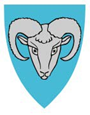 FIRFOTMODELLEN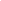 Fylles ut sammen med foresatteAktuelle samarbeidspartnere:Familien, helsestasjon/skolehelsetjenesten, fastlegen, barnehagen, skolen, PPT, familiesenteret, barneverntjenesten, NAV, mestringssenteret, fysio-ergoterapitjenester, SFOModellen er utviklet av Hilchen Sommerschild. Dette kartleggingsverktøyet ble utarbeidet av Ida Garløv i samarbeid med Sandnes kommune og med økonomisk støtte fra Regionsenteret for barn og unges psykiske helse, Helse Vest. Skjemaet er revidert i jan 2020 med utgangspunkt i Sandnes kommune sin 2013 versjon.1.fot: S for SYMPTOMER/VANSKER2.fot: U for UTVIKLINGVurderes utviklingen som normal/aldersadekvat, eller er det bekymring for utviklingen?3.fot: P for PERSONLIGE EGENSKAPEREgenskaper ved barnet som kontaktevne, selvbilde, håndtering av følelser og problemløsningsevne som vekker bekymring eller som kan være beskyttende.4.fot: O for OPPVEKSTMILJØForhold ved omgivelsene som vekker bekymring eller kan virke beskyttende.Oppsummering/konklusjonOppsummering og vurdering av bekymringer knyttet til barnets totale situasjon og hjelpebehov.Beskyttelsesfaktorer/ressurser  som  kan  dempe risiko for (videre)utvikling av problematikk ?Barnets navnFødselsdatoAdresseHvem bor barnet sammen med?Foresattes navnSkole/barnehageNasjonalitet/språkEvnt tolkSymptomer er de tegnene som vanligvis gjør at vi er bekymret: Atferdsvansker, følelsesmessige vansker, kroppslige vansker, forsinket utvikling. Hvilke symptom?Start, varighet, vedvarende eller skiftende?Konsekvenser i dagliglivet?Viser symptomene seg på en eller flere arenaer - skole/barnehage, hjemme/fritid?Hva gir barnet selv uttrykk for mht symptomene/vanskene?Faktorer som opprettholder/forsterker/demper symptomene/vanskene?Tidligere symptomer:Hvor bekymret er du/dere?Høyde/vekt:Sykdom/funksjons-hemminger:Mat/måltidsrutiner:Døgnrytme:Trivsel:Syn/hørsel:Motorikk/fysisk aktivitet:Språk:Selvstendighet:Sosial kompetanse/empati. Evne til å håndtere egne og andres følelser:Lek:Kognitive ferdigheter (hukommelse, oppfattelse, konsentrasjon, problemløsningsevne, skoleprestasjoner):Tidligere forsinkelser i utvikling:Er utviklingen aldersadekvat?Er utviklingen forsinket på et område - flere områder - alle områder/de fleste?Er den sosiale kompetansen så forsinket at det i seg selv tilsier alvorlige bekymringer?Har barnet/den unge gode kunnskaper eller evner som kan være til hjelp og beskyttelse?Konklusjon. Bekymringer knyttet til barnets utvikling vurderes opp mot beskyttelsesfaktorer/ressurser hos barnet:Kontaktevne: Evnen til å inngå nære og forpliktende relasjoner til andre mennesker over tid. Relasjon til andre barn eller unge. Bestevenn, stabile vennskap, venner på samme alder:Relasjon til foreldre og andre voksne i barnets miljø. Involverer barnet voksne i problemløsningen?Temperamentstil: Lett/vanskelig temperament? Langsom å varme opp? Følsomhet, intensitet i reaksjoner og varighet, aktivitetsnivå, omstillingsevne, tålmodighet, humør, avledbar, responstid.Selvbilde og selvtillit: Gir barnet direkte eller indirekte uttrykk for at selvbildet er negativt? Opplever barnet mestring?Barnets selvrapportering: Hva barnet selv gir uttrykk for når det gjelder trivsel, både på skolen og hjemme/fritid.Problemløsningsevne: Evne til å uttrykke sorger og gleder, bearbeide opplevelser i lek eller samtale med andre.Lek: Favorittlek, rollelek/fantasilek, stereotyp/variert lek, konsentrasjon i lek:Er samtale med jevnaldrende eller voksne et redskap for at barnet kan bearbeide aktuelle tema og konflikter?Konklusjon: Bekymringer knyttet til barnets personlighet vurderes opp mot beskyttelsesfaktorer/ressurser som kan dempe risiko for videreutvikling av problematikk.Hjemmet/familien: Særlig forhold ved familien.Barnets rolle i familien:Vanskelige livshendelser som samlivsbrudd, tap, flytting, sorg, sykdom:Sosiale forhold som økonomi, bolig hvis relevant:Foreldreomsorg - utviklingsfremmende omsorg? Viser varme følelser og setter grenser.Konfliktnivå:Kulturell bakgrunn:Nettverk rundt familien og barnet/andre viktige voksne:Barnehagen/skolen: Barnets relasjon med barnehage/skole:Barnehagen/skolen: Foreldrenes relasjon/samarbeid med barnehage/skole:Bekymring for at barnet mobbes selv eller plager andre?Fritid: Omgang med jevnaldrende. Fritidsaktiviteter, hobbyer, faste aktiviteter.Konklusjon: Bekymringer knyttet til barnets oppvekstmiljø vurderes opp mot beskyttelsesfaktorer/ressurser som kan dempe risiko for videreutvikling av problematikk.Hva er dere mest bekymret for i forhold til dette barnet / denne ungdommen?Andre bekymringer?Beskyttelsesfaktorer/ressurser?Når en ser vanskene opp mot beskyttelsesfaktorene, hva skal følges opp med tiltak?Tiltak: Hva er prøvd av tiltak for ifh til disse vansken/e?Hvilke tiltak nå?Effekt av tiltak?Er det utarbeidet IOP, tiltaksplan eller individuell plan?Ansvarlig:Er det organisert ansvarsgruppe?Koordinator:Når:Er det henvist til andre hjelpeinstanser?Hvilke:Bør videre undersøkelse iverksettes? Hva skal undersøkes, av hvem?Effekt av pågående tiltakHvem har ansvar for at arbeidet koordineres videre?Informert samtykke til samarbeid om barnets vansker mellom (nevn de ulike instansene):Forsattes underskrift................................................................................................................Disse har medvirket i utfylling av firfotingen;Navn	Instans1.	---------------------------------------------------------------------------------------------------------------------------2.	---------------------------------------------------------------------------------------------------------------------------3.	---------------------------------------------------------------------------------------------------------------------------4.	---------------------------------------------------------------------------------------------------------------------------5.	---------------------------------------------------------------------------------------------------------------------------Dato   -------------------------------------------------------------------------------------------------------------------UNNTATT OFFENTLIGHET